Lieux de travail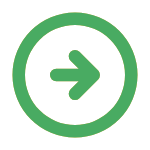 Organisation du travail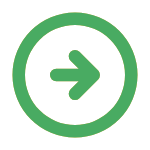 Tâches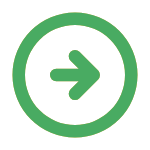 
Outils et équipements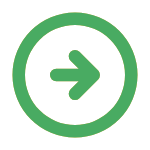 
Produits, matériaux et publics concernés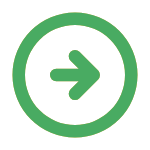 
 Tenue de travail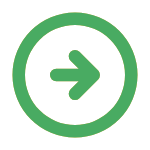 Fiche d'entretien professionnel générée le 20/04/2024 issue de la FMP Mécanicien automobile, consultable sur le site :
 
https://www.fmppresanse.frCaractéristiques des lieux de travailCommentairesPoints particuliers à recherchergarage traditionnelinadaptation des locaux, états des sols (glissants, encombrés, sur plusieurs niveaux…), éclairage inadapté, chauffageatelier carrosserie et mécaniqueatelier mécanique en centre auto (distributeur pneu, pot d'échappement...)coactivite (plusieurs activites concomitantes dans un meme lieu), espace de travail sousdimensionnécentre de contrôle techniquestation-serviceunité de compétition sportiveespace de travail proche d'une voie de circulationatelier de maintenance automobile au sein d'une entreprisefosse de visiteespace de travail avec sol encombré, espace de travail avec sol glissant, espace de travail avec circulation sur plusieurs niveaux, incendie, gaz d'echappementvéhicule (chez le mécanicien automobile)risque d'écrasement par le véhicule, espace de travail sousdimensionnéautres :Caractéristiques de l'organisationCommentairesPoints particuliers à rechercherhoraires de travail : à préciserhoraires réguliers de jourpas de nuisance liée à cette caractéristiquetravail au sein d'une équipecontrainte relationnelletravail géré seulisolement psychologique, manquer de moyens ou de temps pour faire un travail de qualite, surcharge de travail ressentietravaux urgents impromptustravail sous contrainte de temps imposee, aleas a gerer  generant une charge mentale particuliere, multiplicité des tâches induisant une charge mentale, variabilite, imprevisibilite de la charge de travaildélais de livraison à respectertravail sous contrainte de temps imposeecoactivitécoactivite (plusieurs activites concomitantes dans un meme lieu)astreintes et gardeshoraire generant une perturbation de la vie socialetravail le week-endhoraire generant une perturbation de la vie sociale, nuisances liées au travail les dimanches et jours fériésautres :Caractéristiques des tâchesCommentairesPoints particuliers à rechercherétablir un diagnostic de dysfonctionnementeffectuer des opérations de révisioneffectuer la vidangehuiles minérales usagées (cf produits)effectuer des réparations (mécanicien automobile)nuisances du mécanicien automobile, contact avec les pieces chaudes, posture accroupie, posture agenouillée, posture allongée statique sur le dos, posture de l'épaule avec élévation de l'épaule, posture du tronc en rotation et anteflexion du rachisdémonter des pièces du moteurhuile et graisse lubrifiante (cf produits), choc répétitif du talon de la maindégraisser, décaper, nettoyer les piècessolvants (cf produits)soudercf fmp soudeurremplacer les pièces défectueusesnettoyer les garnitures de frictionpoussieres de frein (cf produits)effectuer des réglagesinjecter sous haute pressionrecharger une batterieprojection d'acide, hydrogenechanger une batteriechanger les pneumatiquesposer et déposer un pare-briseeffectuer des essais sur routedéplacement routiermonter des accessoiresintervenir sur un véhicule GPLGPL (cf carburants)intervenir sur des équipements "haute technologie"remorquer des véhicules en panneespace de travail proche d'une voie de circulationdéplacer un véhiculeespace de travail avec circulation entre véhiculeseffectuer le contrôle techniquelaver des véhiculesfaire le plein de carburantcarburants (cf produits)effectuer les tâches administratives connexes en garagese déplacer chez le clientcontrainte de la conduite VL professionnelleautres :Caractéristiques des outils et équipementsCommentairesPoints particuliers à recherchermallette électroniqueoutillage à mainperceusebruit superieur a 80 dB, vibration transmise au systeme main/bras superieure au seuil d'alertevisseusemeuleusebruit superieur a 80 dB, vibration transmise au systeme main/bras superieure au seuil d'alerte, projection d'éclatscompresseurbruit superieur a 80 dBsoufflettebruit superieur a 80 dB, remise en suspension des poussieresdémonte-pneumachine à river les garnituresmachine à équilibrer les rouesbanc d'essaipresse pour démontage ou remontage de roulements ou organes mécaniquesfontaine à solvantdéfaut d'entretien des fontaines, solvants (cf produits)appareils à haute pression ou à très haute pressionjet sous pressionposte de soudurepont élévateurcricpalanpotencesfontaine de dégraissage biologiquesolutions biologiques (dégraissage des métaux) (cf produits), défaut d'entretien des fontainesfontaine de dégraissage lessiviellenettoyants aqueux (dégraissage des métaux) (cf produits), défaut d'entretien des fontainesautres :Caractéristiques des produits utilisés ou des publics concernésCommentairesPoints particuliers à rechercherhuiles minérales usagéeshydrocarbure aromatique polycycliquepoussières d'embrayagepoussières de freinmasselottes d'équilibrage des jantesplomb (SIR)carburantsfioul (carburant diesel), gaz de petrole liquefie (lpg, gpl...), essence (SIR)solvants de dégraissagesolvant organique, ether de glycol, derive halogene d'hydrocarbure aliphatique saturenettoyants aqueux (dégraissage des métaux)ether de glycol, limonene, EDTA - acide ethylenediaminetetraacetique, phosphate, NTA - nitrilotriacetate de trisodiumsolutions biologiques (dégraissage des métaux)gaz d'échappement en milieu fermémonoxyde de carbone, gaz d'echappementautres :Caractéristiques des tenues de travailCommentairesPoints particuliers à recherchercombinaison ou  veste et pantalonimpregnation des tenues par les produits manipulescombinaison intégrale jetableinconfort lié à la tenuetenues de travail fournieslunettes de protectionchaussures de sécurité antidérapantesprotections auditivesgants adaptés à l'activitémasque FFP2tablier en cuirmasque FFP3gants adaptés aux produits chimiques utilisés.autres :SYNTHESE :



INFORMATIONS DONNEES /DOCUMENTS REMIS

